Calderwood Communicates: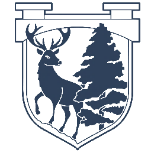 P2 Termly Learning LetterTerm 4 2023/24Welcome back, we hope you all had a wonderful and relaxing holiday. Please find details below and a summary of what your children will be learning and experiencing in their clan this term.  This is an overview of all learning experiences offered. These experiences may be differentiated to support and challenge each child at their current stage and journey in learning. English & LiteracyListening and TalkingDuring this term, we will be focusing on our listening skills with explicit listening lessons and revisiting the four rules of a good listener during lessons. WritingThis term we will be learning to write information reports which we will use our IDL topic of Vikings to support this. We will use our research and knowledge of the Vikings to construct an information report which we can share with others. Focus points within our writing will be:Genre text structureExploring facts and fictionWorking on alphabetical order using letter namesMake notes under headings provided to gather information on a topicDistinguish between important and unimportant informationWrite in sentences about a topic.While continuing to focus on the core targets. ReadingThis term we will be focusing on how different punctuation changes the way in which we read a text and why it is such a vital part of a text. Some of these will include; speech marks, commas, apostrophes/contradictions and full stops. The children will be encouraged to identify different punctuation within their own reading books as well as a range of different medias.Individual reading books will continue to be sent home on a weekly basis.One Plus TwoDuring our lessons we will be learning basic phrases through music and play. We will extend our existing knowledge of days of the week, months, and how to use everyday vocabulary with our classmates. We will then move on to learn how to say different food items in French and talk about our favourite things to eat. Practice singing French nursery rhymes at home to develop familiarity with pronunciation and prosody.Numeracy & Maths NumeracyIn numeracy we will finishing our learning in multiplication and applying knowledge in division by 2, 5 and 10. We will then move onto fractions in halves and quarters which will link with time in maths. MathsWe will finish off money and move onto time learning about o’clock and half past on analogue and digital format. We will then move to measurement, learning about weight, length and volume. Health and WellbeingHWBIn Health and wellbeing, we will be learning about what it means to have a healthy diet. We will be looking at local foods, sustainability and what fairtrade is. We are looking to prepare healthy food in the STEM studio using what we have learned.We will also be following the RSHP program progression for P2, learning about the human body. P.EIn P.E. we will be learning badminton, tennis and athletics. In our outdoor PE classes we will be looking forward to the Summer Olympics in Paris, and using our learning to help us prepare for the upcoming sports day. We will be playing fun Olympic themed games which help develop our fitness and agility, as well as our understanding of the human body.Interdisciplinary LearningThis term we will be learning about the Vikings. We will discover what a Viking is, what they did and how they became such a well-known part of our world’s history. Throughout this IDL topic, we will be developing numerous skills including; art, drama and literacy – to name a few!Discrete LearningStereotypesJudaism- PassoverAllergy AwarenessWalk to School WeekWorld Environment DayWorld Music DayFair Trade DayOther informationPE DaysP2 Clans- P.E DaysP2 Tay PE Days: Tuesday (Mrs Wolfe) and Wednesday (Mrs Love)P2 Linlithgow PE Days: Tuesday (Ms Bryson) and Wednesday (Mr Henderson) P2 Leven PE Days: Monday (Mrs McLaren) and Friday (Mr Henderson)P2 Rannoch PE Days: Tuesday (Miss Arkless) and Thursday (Miss Small)P2 Tummel PE Days: Monday (Miss McEwan) and Tuesday (Ms Carroll)